Team:For recruiting, branding and general marketing purposes, we desire a consistent look to our email signatures.  You will notice a difference this year in that we are only differentiating by country, to display the appropriate GPTW badge. Please select the appropriate email signature template below for your location follow the steps to create or edit your email signature.  For those in Canada and Mexico, you can choose what language you prefer for to use for the GPTW banner.  Please complete the following steps to add/edit your email signature:Log-in to your Outlook email browser.Select “File” on the top left of the main navigation bar.Select “Options” on the bottom left vertical navigation bar.Select “Mail” on the vertical navigation bar in pop-up menu.Select “Signatures” option. In the “Select signature to edit” field, either click on the existing signature or click “New” and name a new one. On the left, set your default signature to appear for both new messages and forwards. There you can simply copy and paste the appropriate signature below into the field, editing your name, title, product line(s) see below, and contact information. We no longer will be calling out the brands each person represents however, you have the option to include your product line(s). See example below for an example. Please be sure all font is Arial and your name only in bold. Teresa Cooper 					              Manager - Strategy & CommunicationsEntry Doors | DoorglassDirect: 615.230.4351					Cell: 920.948.0658					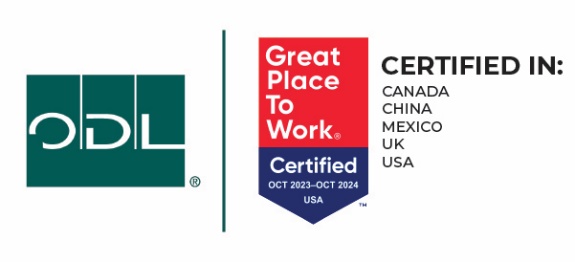 Thank you,Corporate CommunicationsFOR U.S. TEAM MEMBER USETeresa CooperManager - Strategy & CommunicationsDirect: 615.230.4351Cell: 920.948.0658FOR U.K. TEAM MEMBER USETeresa CooperManager - Strategy & CommunicationsDirect: 615.230.4351Cell: 920.948.0658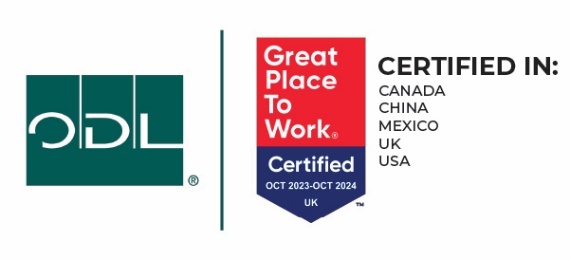 FOR CHINA TEAM MEMBER USETeresa CooperManager - Strategy & Communications Direct: 615.230.4351Cell: 920.948.0658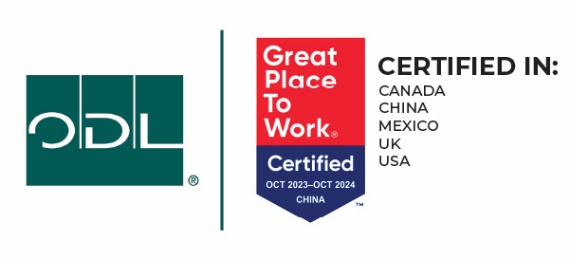 FOR MEXICO TEAM MEMBER USE – ENGLISH Teresa CooperManager - Strategy & Communications Direct: 615.230.4351Cell: 920.948.0658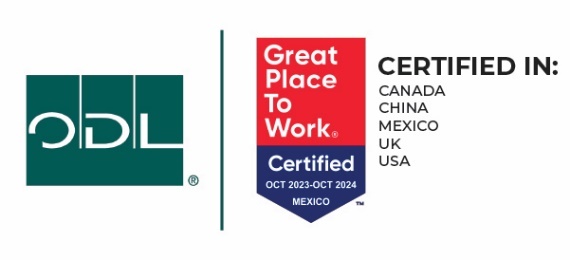 FOR MEXICO TEAM MEMBER USE – SPANISH Teresa CooperManager - Strategy & Communications Direct: 615.230.4351Cell: 920.948.0658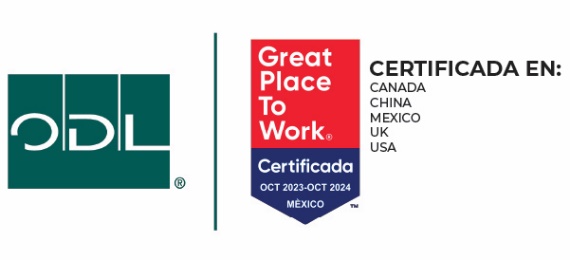 FOR CANADA TEAM MEMBER USE – ENGLISH Teresa Cooper Manager - Strategy & Communications Direct: 615.230.4351Cell: 920.948.0658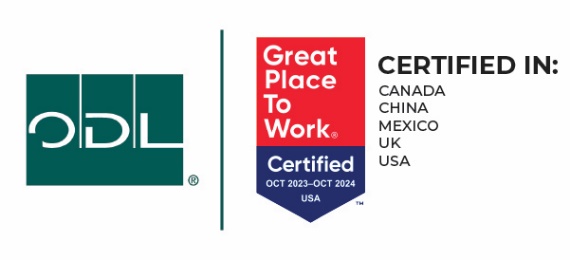 FOR CANADA TEAM MEMBER USE – FRENCH CANADIANTeresa Cooper Manager - Strategy & Communications Direct: 615.230.4351Cell: 920.948.0658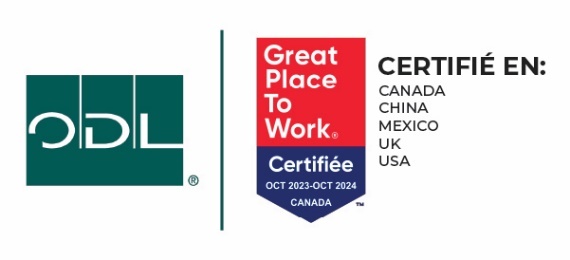 FOR VERRE SELECT TEAM MEMBER USE – ENGLISH Teresa Cooper Manager - Strategy & Communications Direct: 615.230.4351Cell: 920.948.0658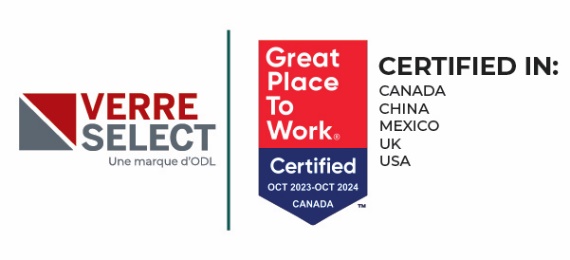 FOR VERRE SELECT TEAM MEMBER USE – FRENCH CANADIAN Teresa Cooper Manager - Strategy & Communications Direct: 615.230.4351Cell: 920.948.0658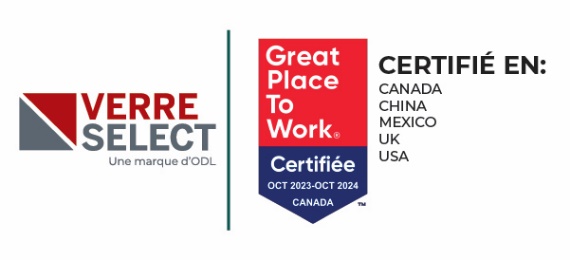 